Súkromná stredná odborná škola Revúca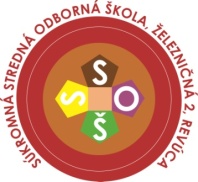 Železničná 2, 050 01 RevúcaDenník evidencie odborného výcviku pre žiakov s individuálnou formou štúdiaMeno a priezvisko žiaka: .............................................................................................................Trieda: ...........................  Školský rok: .........................................Názov a sídlo pracoviska: ............................................................................................................Vedúci/zodpovedný pracovník: ...................................................................................................Kontakt: ........................................................................................................................................DátumPočet odrobených hodínPodpis vedúceho/zodpovedného pracovníka